Título1. IntroducciónPlantilla del formato en el que se deben preparar los resúmenes de los trabajos que se van a presentar en la VI Edición Premio al mejor Trabajo Fin de Grado de la Asociación Castellano Manchega de Ingenieros Químicos. El resumen no debe exceder las 5 páginas. Enviar en formato PDF al email acmiq@copiqclm.com indicando en el asunto “VI Edición Premio al mejor Trabajo Fin de Grado” junto a una copia del Trabajo Fin de Grado completo.  2. Metodología3. ResultadosNo se podrá alterar la estructura del documento, como por ejemplo cambiar tamaño de papel (ISO A4), los márgenes, encabezado y pie de página con numeración inferior. Si considera necesario insertar fórmulas en el resumen puede hacerlo numerándolas y con alineación centrada como se muestra a continuación:    [1]De igual forma, si desea insertar tablas o figuras, utilice un formato con buena resolución e incluya una leyenda explicativa, como se muestra en el siguiente ejemplo: 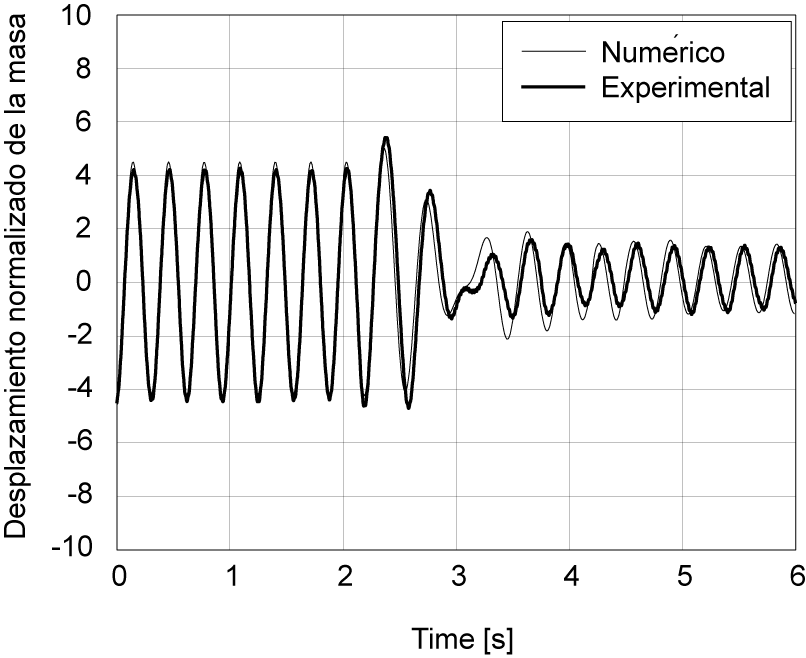 Figura 1. Desplazamiento normalizado de la masa3. Conclusiones4. ReferenciasP. Pensador. Comparación de resúmenes premios ACMIQ, J. Sound Vib., 3 (2008), 290-307.